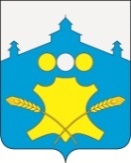 АдминистрацияБольшемурашкинского муниципального округаНижегородской областиПОСТАНОВЛЕНИЕ07.03.2023  г.                                                                                                                 №  168Об утверждении состава и Положения о межведомственной комиссии
при администрации Большемурашкинского муниципального округа Нижегородской области по координации противодействия распространению ВИЧ/СПИДаВ целях противодействия распространению ВИЧ/СПИДа на территории Большемурашкинского муниципального округа Нижегородской области, администрация Большемурашкинского муниципального округа                                   п о с т а н о в л я е т:1. Утвердить прилагаемое Положение о межведомственной комиссии при администрации Большемурашкинского  муниципального округа Нижегородской области по координации противодействия распространению ВИЧ/СПИДа (далее - комиссия) в соответствии с приложением 1.2. Утвердить прилагаемый состав комиссии в соответствии с приложением 2.3. Постановления администрации Большемурашкинского муниципального района от 27.10.2009 г. № 447 «Об утверждении состава и Положения о межведомственной комиссии при администрации Большемурашкинского района Нижегородской области по координации противодействия ВИЧ/СПИДА», от 09.11.2015 г. № 538 «О внесении изменений в постановление администрации Большемурашкинского муниципального района от 27.10.2009 г. № 447 «Об утверждении состава и Положения о межведомственной комиссии при администрации Большемурашкинского района Нижегородской области по координации противодействия ВИЧ/СПИДА» отменить.4. Управлению делами обеспечить размещение настоящего постановления на официальном сайте администрации Большемурашкинского муниципального округа в информационно-телекоммуникационной сети Интернет.5. Контроль за исполнением настоящего постановления возложить на зам. главы администрации Р.Е.Даранова.Глава местного самоуправления                                                  Н.А.БеляковСОГЛАСОВАНО:Зам.главы администрации,председатель комитета поуправлению экономикой                                                                           Р.Е.ДарановУправляющий  делами                                                                              И.Д.СадковаНачальник отдела правовой,организационной, кадровой работыи информационного обеспечения                                                            Г.М.ЛазареваУТВЕРЖДЕНПриложение 1к постановлению администрации Большемурашкинского муниципального округа Нижегородской области от 07.03.2023 г. № 168Положение о межведомственной комиссии
при администрации Большемурашкинского муниципального округа Нижегородской области по координации противодействия распространению ВИЧ/СПИДа1. Межведомственная комиссия при администрации Большемурашкинского муниципального округа Нижегородской области по координации противодействия распространению ВИЧ/СПИДа (далее - комиссия) создается с целью координации межведомственного взаимодействия по вопросам предупреждения распространения эпидемии ВИЧ/СПИДа на территории Большемурашкинского муниципального округа Нижегородской области на основе международных принципов в борьбе с эпидемией.2. Основные задачи комиссии:
2.1. Формирование политики администрации Большемурашкинского муниципального округа Нижегородской области в направлении противодействия распространению эпидемии ВИЧ/СПИДа на территории  Большемурашкинского муниципального округа Нижегородской области:2.1.1. разработка стратегии по приоритетным направлениям противодействия;2.1.2.разработка межведомственного плана мероприятий по реализации стратегии с представлением на утверждение главой местного самоуправления Большемурашкинского муниципального округа Нижегородской области.2.2. Обеспечение координационных механизмов на областном уровне.2.3. Подготовка предложений по вопросам совершенствования законодательства в области профилактики ВИЧ/СПИДа среди населения.2.4. Совершенствование механизмов взаимодействия государственных, международных и общественных организаций и объединений, благотворительных организаций, работающих в сфере диагностики, лечения, профилактики и борьбы с ВИЧ/СПИДом.2.5. Организация информационного обеспечения по сбору, хранению, обобщению и распространению сведений о ВИЧ-инфекции, программах и планах мероприятий, действующих на территории  Большемурашкинского муниципального округа Нижегородской области, связь с общественностью.2.6. Анализ финансирования программ и мероприятий, внесение предложений по организации и регулированию финансовых потоков.2.7. Формирование толерантного отношения общества к людям с ВИЧ/СПИДом.2.8. Мобилизация кадровых ресурсов в борьбе с эпидемией ВИЧ/СПИДа на территории  Большемурашкинского муниципального округа Нижегородской области.
3. Структура комиссии:
3.1. Комиссия формируется в составе председателя, заместителя председателя, ответственного секретаря и членов комиссии на уровне руководителей, заместителей руководителей или руководителей структурных подразделений администрации Большемурашкинского муниципального округа Нижегородской области, представителей профильных федеральных, государственных, научных учреждений и общественных объединений, работающих в области профилактики ВИЧ/СПИДа, религиозных конфессий, сообщества людей, живущих с ВИЧ/СПИДом. 3.2. Комиссию возглавляет главой  местного Большемурашкинского муниципального округа Нижегородской области (председатель комиссии). 3.3. Состав комиссии утверждается постановлением администрации Большемурашкинского муниципального округа Нижегородской области на основе предложений заинтересованных сторон и консультаций с общественностью.3.4. Комиссия осуществляет свою деятельность в соответствии с планом работы, утверждаемыми председателем комиссии.
4. Полномочия комиссии:
4.1. Заслушивать в пределах своей компетенции должностных лиц органов исполнительной власти и органов местного самоуправления о ходе выполнения нормативных правовых актов Российской Федерации, Нижегородской области, рекомендаций и поручений комиссии по вопросам ей подведомственным.4.2. Запрашивать и получать в пределах своей компетенции у государственных, муниципальных и иных организаций и должностных лиц необходимые для ее деятельности документы, материалы и информацию о проведении мероприятий по борьбе с эпидемией, включая финансовые отчеты об освоении средств, выделенных на борьбу с эпидемией за счет федерального и областного бюджетов, и грантов, выделенных международными донорскими организациями.4.3. Образовывать экспертные комиссии и рабочие группы, в состав которых могут входить люди, живущие с ВИЧ/СПИДом, и представители сообществ, затронутых эпидемией; привлекать по согласованию специалистов для проведения разработок, экспертиз, научных исследований, анализа и подготовки материалов по противодействию распространения ВИЧ/СПИДа; привлекать квалифицированных независимых экспертов для проведения внешней оценки мероприятий по борьбе с эпидемией.4.4. Вносить на рассмотрение главы местного самоуправления Большемурашкинского муниципального округа Нижегородской области в установленном порядке предложения по вопросам предупреждения распространения эпидемии ВИЧ/СПИДа на территории Большемурашкинского округа Нижегородской области.4.5. Разрабатывать и утверждать планы своей работы, вносить в них изменения и дополнения.4.6. Наблюдать за ходом и оценивать результативность реализации программ и мероприятий по борьбе с эпидемией ВИЧ/СПИДа на территории Большемурашкинского округа Нижегородской области, вносить соответствующие рекомендации и предложения по их дальнейшему совершенствованию.4.7. Осуществлять иные виды деятельности в рамках задач комиссии, не противоречащих законодательству и настоящему Положению.5. Заседания комиссии проводятся по мере необходимости, но не реже одного раза в квартал.6. Заседание комиссии считается правомочным, если на нем присутствуют не менее половины ее членов.7. Решения комиссии носят рекомендательный характер, принимаются открытым голосованием и считаются принятыми, если за них проголосовало более половины членов комиссии, присутствующих на заседании. При принятии решений в случае равенства голосов членов комиссии право решающего голоса имеет председатель комиссии.8. В случае отсутствия члена комиссии на заседании он имеет право изложить свое мнение по рассматриваемым вопросам в письменной форме.9. Решения, принимаемые на заседаниях комиссии, издаются в виде рекомендаций, протоколов, обращений и иных документов, подлежащих исполнению, которые направляются через ответственного секретаря.10. Организационно-техническое обеспечение деятельности комиссии осуществляет ответственный секретарь.11. Секретариат формируется из участников комиссии.12. В функции секретариата входят:12.1. Осуществление мероприятий по организации, проведению и планированию общих заседаний комиссии.12.2. Подготовка плана работы комиссии, внесение их на утверждение членами комиссии.12.3. Обеспечение координированной деятельности комиссии в соответствии с решениями и рекомендациями, принятыми на заседаниях комиссии.12.4. Информирование всех участников комиссии о решениях, рекомендациях и иных актах, принятых на заседаниях комиссии, а также об исполнении принятых ранее решений.12.5. Оформление документов, ведение переписки с членами комиссии по вопросам деятельности комиссии.12.6. Проведение запроса необходимой информации в целях координированной деятельности мероприятий по борьбе с эпидемией ВИЧ/СПИДа.12.7. Связь с общественностью по вопросам работы комиссии.УТВЕРЖДЕНПриложение 2к постановлению администрации Большемурашкинского муниципального округа Нижегородской области от 07.03.2023 г. № 168Составмежведомственной комиссии при администрации Большемурашкинского муниципального округа Нижегородской области по координации противодействия распространению ВИЧ/СПИДа (далее - Комиссия)Р.Е.ДарановЗам. главы администрации, председатель КомиссииР.В.АпроменкоИ.о. главного врача ГБУЗ НО «Большемурашкинская ЦРБ», заместитель председателя Комиссии (по согласованию)М.В.ЦылинаГлавный специалист отдела правовой, организационной, кадровой работы и информационного обеспечения, секретарь комиссииЧлены Комиссии:А.Н.ПотемкинДиректор ГКУ Нижегородской области «Управление социальной защиты населения Большемурашкинского района» (по согласованию)Р.В.КашинНачальник  пункта полиции МО МВД «Княгининский» (дислокация р.п. Большое Мурашкино (по согласованию)Е.Н. МиридоноваНачальник управления образования и молодежной политики администрации Большемурашкинского муниципального округаН.Ю.ФилиповаРуководитель Большемурашкинский МФ ФКУ «УИИ ГУФСИН России по Нижегородской области» (по согласованию)М.В.ЕмелинаГлавный редактор газеты «Знамя»А.Е.ТезенинНачальник управления по благоустройству и развитию территорий администрации Большемурашкинского муниципального округаВ.Н. МакароваЗав. инфекционном отделением ГБУЗ НО «Большемурашкинская ЦРБ» (по согласованию)